ЕРАЗМУС+ ЈАВНИ ПОЗИВ ЕРАЗМУС+ ОДЛАЗНА МОБИЛНОСТ СТУДЕНАТА ФАКУЛТЕТА ТЕХНИЧКИХ НАУКА И ЕКОНОМСКОГ ФАКУЛТЕТА УНИВЕРЗИТЕТА У НОВОМ САДУ ЗА УЧЕШЋЕ У КОМБИНОВАНОМ ИНТЕНЗИВНОМ ПРОГРАМУ (BIP) „Modern logistics and transport solutions“ НА УНИВЕРЗИТЕТУ У СЕГЕДИНУ, МАЂАРСКАЕРАЗМУС+ КА131Универзитет у Новом Саду расписује Јавни позив за пријаву студената Универзитет у Новом Саду из области Инжењерства и Економије (BSc/BA, MSC/MA, PhD and doctorate students - engineering or economist) за учешће у Еразмус+ комбинованом интензивном програму Erasmus+ BIP „Modern logistics and transport solutions“.Одобрена мобилност подразумева обавезно учешће стипендисте и на виртуелној (онлајн) и на физичкој мобилности које чинe нераздвојни део Комбинованог интензивног програма у Еразмус+.ПРИЈАВЉИВАЊЕ:ТРАЈАЊЕ ЈАВНОГ ПОЗИВА (КОНКУРСА): 16. јануар 2024. – 26. јануар 2024. РОК ЗА ПОДНОШЕЊЕ ПРИЈАВА: петак, 26. јануар 2024. до 23.59 часоваУКУПАН БРОЈ РАСПОЛОЖИВИХ СТИПЕНДИЈА: 5 ОПШТЕ ИНФОРМАЦИЈЕ:Периоди виртуелне компоненте (једном недељно, поподне): 4. – 15. март 2024. и 25. април – 5. мај 2024.Период физичке мобилности: 18. – 22. март 2024. године (5 дана плус два дана за пут)Локација физичке мобилности: Сегедин, МађарскаЈезик: енглескиБрој ЕСПБ: 3ПРОЦЕС ПРИЈАВЉИВАЊАПрочитати опште информације Јавног позива и упознати се са документацијом потребном за пријавуУтврдити квалификованост за пријављивање на одабраном Еразмус+ партнеру (категорија, област, ниво)Прочитати Правилник УНС-а и упознати се са критеријумима за бодовање и рангирање Припремити комплетну документацију и доставити пријаву Еразмус+ координатору чланице УНС-аКОМЕ СЕ ШАЉЕ ПРИЈАВА: Канцеларији за међународну сарадњу УНС-а (iro@uns.ac.rs) са назнаком БИП пријава за СегединПријава треба да буде са прецизно именованим документима у пдф-у.Пријава се састоји од обавезне и опционе документације, назначене у списку за сваку категорију: СТУДЕНТИ. ВАЖНА НАПОМЕНА: Коначну одлуку о Еразмус+ стипендистима доноси Еразмус+ комисија Универзитета у Новом Саду након претходне сагласности добијене од стране партнерске институције.Свим кандидатима се скреће пажња да неблаговремене, непотпуне и недозвољене пријаве неће бити узете у разматрање.СТИПЕНДИЈА: оба дела мобилности су обавезна, али се само за физички део мобилности  се исплаћује стипендија, и то на следећи начин:Студенти УНС-а се за стипендију исклучиво пријављују матичној установи путем овог конкурса и не могу да се самостално пријављују партнерској установи.ПРАВИЛНИК о учешћу УНС-а у Еразмус+ пројектима мобилности (бодовање и рангирање)ПРАВИЛНИК УНС-а који регулише академско признавање периода мобилностиСтуденти који се пријављују на мобилност треба да обазбеде минимални број ЕСПБ приликом израде уговора о учењу да би били квалификовани за пријављивање за Еразмус+ мобилност.ЗЕЛЕНИ ПРЕВОЗДодатак за коришћење зелених транспортних средстава се добија у случају коришћења једне од опција и примењује само када важи за оба смера путовања:-          ВОЗОМ
-          АУТОБУСОМ
-          ДЕЉЕЊЕМ АУТОМОБИЛА (искључиво у случају путовања са другим стипендистом)Студенти који не добијају подршку за превоз могу да се одлуче за зелени превоз. У том случају, добиће јединствени износ од 50 ЕУР као допунски износ за индивидуалну подршку.ЗДРАВСТВЕНО ОСИГУРАЊЕТрошак обавезног здравственог осигурања у току трајања мобилности није покривен стипендијом у оквиру програма Еразмус+ КА131. Одабрани кандидати су у обавези да сами обезбеде адекватно међународно путничко здравствено осигурање у осигуравајућем друштву по сопственом избору.
МОГУЋНОСТ АПЛИЦИРАЊА ЗА ДОДАТАК ЗА СТУДЕНТЕ СА СМАЊЕНИМ МОГУЋНОСТИМА (ЦИЉНИМ ГРУПАМА ЗА ИНКЛУЗИЈУ)Студенти који буду одабрани за пројекте мобилности у области високог образовања између програмских земаља (КА131), могу да остваре право на додатна средства за индивидуалну подршку у износу од 100 евра месечно уколико припадају одређеној циљној групи за инклузију, а као доказ наведене категорије студент је дужан да УЗ САМУ ПОТПИСАНУ ИЗЈАВУ достави ДОКУМЕНТЕ прецизиране у следећој изјави (у зависности од наведене циљне групе): Студенти који припадају групи људи на угроженој друштвено-економској позицији могу да остваре додатна средства уколико испуњавају следећи критеријум (критеријум се разликује у односу на пројекат из ког ће одабрани студенти бити финансирани):Критеријуми прихватљивости за пројекте одобрене 2022. године су следећи: Укупни месечни приходи по члану домаћинства не износе више од једне просечне нето плате. Овај износ се утврђује на основу просечне нето зараде за период јануар – јун 2022. године, у износу од 72945,17 динара, објављен на сајту Републичког завода за статистику.Уколико постоји сумња на покушај манипулације утврђивања припадности циљним група за инклузију студента, Универзитет у Новом Саду може тражити додатну документацију и спровести проверу са надлежним органима. Уколико је након провере документације утврђена нетачност или неистинитост достављених информација, Универзитет у Новом Саду и Фондација Темпус задржавају право да захтевају повраћај средстава додељених студенту.ДОКАЗИВАЊЕ СТАТУСА ОСОБЕ СА ИНВАЛИДИТЕТОМ:У програмском водичу, на 7. страни, особа са инвалидитетом се дефинише на следећи начин:Disabilities: “This includes physical, mental, intellectual or sensory impairments which, in interaction with various barriers, may hinder someone’s full and effective participation in society on the same footing as others“.Особе са инвалидитетом или телесним оштећењем као и лица у њиховој пратњи могу да остваре право на рефундацију прихватљивих стварних трошкова које су имали током периода мобилности, подношењем додатне документације и то:Образац за издвајање додатних средстава за мобилност учесника са посебним потребама у Еразмус+ пројектима мобилности у високом образовању - доставља се у моменту пријављивања учесника на конкурс;Један од следећих докумената којима се доказује инвалидитет или телесно оштећење учесника: решење надлежног органа о постојању телесног оштећења, решење о праву на додатак за туђу негу и помоћ, мишљење Интерресорне комисије – доставља се у моменту пријављивања учесника на конкурс;Рачуне за стварно настале трошкове, са назначеним описом услуге/робе, износом, валутом, датумом рачуна, као и доказ о плаћању- достављају се након одобрене и реализоване мобилности;*Медицинску документацију из претходног става мора издати надлежна здравствена институција и не сме бити старија од шест месеци. Неопходно је да се на основу лекарског извештаја може закључити на који начин инвалидитет/здравствено стање утиче на исходе учења и свакодневно функционисање кандидата.ОНЛАЈН ЈЕЗИЧКА ПОДРШКА (Online Language support - OLS) – EU AcademyОнлајн језичка подршка (OLS), која од 1. јула 2022. године постоји под називом EU Academy, је портал за тестирање језичких способности одабраних студената за Еразмус+ мобилност у сврху студирања или стручне праксе на партнерским универзитетима из држава чланица ЕУ и за похађање курса језика током периода мобилности. Онлајн језичка подршка се примењује само на мобилности за које је главни наставни или радни језик тренутно доступан на платформи. Уколико се мобилност одвија на матерњем језику кандидата, кандидати се не тестирају нити похађају курс матерњег језика као изворни говорници. Међутим, изворни говорници могу да раде тестирање и похађају курс за неки други страни језик, нпр. енглески језик. Контакт за онлајн језичку подршку је Канцеларија за међународну сарадњу Ректората која ће кандидатима послати имејл са упутством за тестирање језичких способности и за курс језика. Одабрани студенти ће обавештење добити пре одласка на мобилност. Тест језика није обавезан, али се препоручује, а студенти који желе да га ураде треба да се тестирају до почетка мобилности. Детаљније информације се налазе на самој платформи. ***ДОДАТНЕ ИНФОРМАЦИЈЕ О ПРОГРАМУ:ERASMUS+ BIP (Blended Intensive Programme)2022-1-HU01-KA131-HED-000056001-118th - 22nd March 2024Szeged, Hungary University of Szeged (SZTE)  Modern logistics and transport solutions invited universities: Universitatea Politehnica din Timişoara (RO TIMISOA04), Vilniaus technologijų ir dizaino kolegija (LT VILNIUS14), University of Novi Sad (RS NOVISAD02), Politechnika Śląska (PL GLIWICE01), Warsaw University of Life Sciences (PL WARSAW05), Istanbul AYDIN Üniversitesi (TR ISTANBU25)In today's globalized world, logistics processes are playing an increasingly important role. Modern technological solutions must also be sought in public passenger transport and freight transport and production. We offer thematic lectures and study tours for participating students. A key part of our program is the innovative technical and technological solution of the tram-train as a passenger transport in Central Europe between the cities of Szeged and Hódmezővásárhely. Logistics has big role in procurement, production and sales as well. We try to explain, present, examine and visit some best practices in different points of view.General InformationPeriod for virtual component: 4th March 2024 – 15th March 2024 and 25th April 2024 – 5th May 2024 (once a week late afternoon) Dates for physical activity: 18th - 22nd March 2024 (plus 2 travel days) Location of physical activity: Hungary, SzegedTarget audience / Participant profile: BSc/BA, MSC/MA, PhD and doctorate students (engineering or economist); each university can send up to 5 students and up to 2 teachers (1041: Transport Services)ECTS issued: 3 ECTSLanguage of instruction and requirements: English Topics:  characteristics of logistics in the participating countriesmodern solutions for passenger and goods transport	industrial and agricultural logistics	technical novelties of transportation and logistics	globalization of logistics	green technologies in transportation and production	tram-train project in Hungaryfuture of logistics case studiesTasks of the participant studentspreparation a short report on the domestic logistics situation of the selected topics (English).participation in the online event (meeting the team members and discussing the main features of possible comparison):in this module, the students get to know each other and agree beforehand on the sub-issues of the thematic framework - the aim is not to fully cover the sub-topics but to explore possible "highlights" or the hot topics for later. This is done through e-mail communication and online meetings with low-threshold tutor mentoring. Teams will consist of participants from different countries students,communicate and work remotely with other team members. participation in the on-site event in Szegedit will be continued with students' individual presentations, followed by discussion and identification of further issues for comparison,preparation a legal comparison in the given topic together with team-members,during teamwork, students prepare the common output. The project work format will be a joint presentation, the student teams present the results of their research and work in a full-day workshop, with mentors, instructors and all students participating in a peer discussion,participation in the social events in Szeged organised by SZTE.Tasks of the participating teachers supporting the preparation of the students, consultation, discussions mentoring activities during the online eventlecturing and mentoring (teaching) activities during virtual and the on-site event 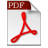 Критеријуми за бодовање и рангирање ОСНОВНА СТИПЕНДИЈАЗЕЛЕНО ПУТОВАЊЕ(уз доказ)ДОДАТНИ ДАНИ ПУТА(уз доказ)ИНКЛУЗИЈА(уз доказ)70 ЕУР по дану физичке мобилности (5 x 70 ЕУР)50 ЕУР2 ДАНА (5 x 70 ЕУР)100 ЕУРПравилник о учешћу Универзитета у Новом Саду у Еразмус+ пројектима мобилности Правилник о мобилности студената и академском признавању периода мобилности 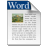 Изјава о припадности циљним групама за инклузијуОбразац - особе са инвалидитетом 